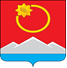 АДМИНИСТРАЦИЯ ТЕНЬКИНСКОГО МУНИЦИПАЛЬНОГО ОКРУГАМАГАДАНСКОЙ ОБЛАСТИП О С Т А Н О В Л Е Н И Е        11.12.2023 № 752-па                 п. Усть-ОмчугО признании утратившими силу некоторых постановлений администрации Тенькинского городского округа Магаданской области В целях приведения нормативной правовой базы администрации Тенькинского муниципального округа Магаданской области в соответствие с действующими нормативными правовыми актами, администрация Тенькинского муниципального округа Магаданской области                            п о с т а н о в л я е т:1. Признать утратившими силу следующие постановления администрации Тенькинского городского округа Магаданской области:- от 02 августа 2022 года № 259-па «О внесении изменений в постановление администрации Тенькинского городского округа Магаданской области от 13 августа 2021 года № 243-па «Об утверждении программы персонифицированного финансирования дополнительного образования детей в Тенькинском городском округе»;- от 11 ноября 2022 года № 394-па «О внесении изменений в постановление администрации Тенькинского городского округа Магаданской области от 13 августа 2021 года № 243-па «Об утверждении программы персонифицированного финансирования дополнительного образования детей в Тенькинском городском округе».2. Контроль за исполнением настоящего постановления возложить на первого заместителя главы администрации Тенькинского муниципального округа.3. Настоящее постановление подлежит официальному опубликованию (обнародованию).И. о. главы Тенькинского муниципального округа                    Е. Ю. Реброва                                   